Τίτλος Σεναρίου:   The Mediterranean ForestsΔημιουργός : Βουδικλάρη Νίκη, Εκπαιδευτικός Αγγλικής Γλώσσας ΠΕ06Γνωστικό αντικείμενο: 	Αγγλική γλώσσα -  Μελέτη ΠεριβάλλοντοςΣύνδεση με ενότητα σχολικού εγχειριδίου : Συνδέεται με το βιβλίο της Ε’ Δημοτικού, Κεφάλαιο 5, Ενότητα 2Προφίλ Μαθητών : Οι μαθητές έχουν ηλικία 11 ετών, είναι 14 κορίτσια και 6 αγόρια, υπάρχουν τρεις μαθητές Αλβανικής καταγωγής που έχουν γεννηθεί στην Ελλάδα και το επίπεδο γλωσσομάθειας τόσο στην Ελληνική Γλώσσα όσο και στην Αγγλική γλώσσα είναι πολύ ικανοποιητικό. Γενικότερα τα παιδιά του συγκεκριμένου σχολείου έχουν υψηλό μαθησιακό επίπεδο και η συγκεκριμένη τάξη δείχνει μεγάλο ενδιαφέρον , είναι δυναμική , συμμετοχική και συνεργατικήΕπίπεδο Γλωσσομάθειας : Με βάση την εξάβαθμη κλίμακα του ΚΕΠΑ  το επίπεδο της γλωσσομάθειας είναι Α2 και υπάρχουν δύο μαθητές που πλησιάζουν το Α2+ B1Χρονική Διάρκεια:		1 διδακτική ώραΠροαπαιτούμενες γνώσεις των μαθητών :Σε σχέση με το θέμα του σεναρίου και των δράσεων που το συνοδεύουν οι μαθητές έχουν ήδη πάρα πολλές γνώσεις για το περιβάλλον, την κλιματική αλλαγή, την σωστή διαχείριση των απορριμμάτων, την διαδικασία της ανακύκλωσης και τον σωστό τρόπο που γίνεται αυτή, το μηδενικό αποτύπωμα με τελικό στόχο το αρνητικό βάρος των απορριμμάτων και την σταδιακή κατάργηση των χωματερών, την διαχείριση των μπαταριών όπως και άλλων εξαιρετικά επιβλαβών και επικίνδυνων υλικών, την βιομηχανική , αστική και οικιακή κομποστοποίηση, και  τους πολλαπλούς τρόπους εξοικονόμησης ενέργειας. Σε γλωσσικό επίπεδο  και συγκεκριμένα στην Αγγλική Γλώσσα είναι αρκετά εξοικειωμένοι με τους τρόπους που υπάρχουν για να εκφράζουν πρόθεση, σχέδια και διαδικασίες, προβλέψεις και υποθέσεις.” Expressing intentions, plans and arrangements, prediction and hypotheses”. Το μάθημα θα εστιάσει περισσότερο στο να εκφράζουν ικανότητες , υποχρεώσεις και συμβουλές. “ Expressing abilities, obligations and advice”. Υπάρχει μία προηγούμενη εξοικείωση που τώρα θα εμπλουτιστεί. Ήδη γνωρίζουν τον Ενεστώτα Διαρκείας  και το «πρόκειται να» και θα εστιάσουν πιο πολύ στα βοηθητικά ρήματα. Έχουν μεγάλη εξοικείωση με την εργασία σε ομάδες και επίσης γνωρίζουν πολύ καλά την χρήση των Διαδραστικών Βιβλίων .Σκεπτικό του Σεναρίου / Αιτιολόγηση των επιλογώνΤο θέμα του σεναρίου στηρίχθηκε στην διάσωση του πλανήτη, στην Ανακύκλωση, το μηδενικό αποτύπωμα και την εξοικονόμηση ενέργειας με σκοπό την πολύπλευρη ανάπτυξη και επίλυση αυτών των εξαιρετικά σημαντικών προβλημάτων καθώς επίσης και την δημιουργία Ενεργών Πολιτών με ενσυναίσθηση , σωστή αντίληψη της υπάρχουσας κατάστασης, κριτική σκέψη και ικανότητα αντιμετώπισης όλων αυτών των καταστάσεων.2.2 Αναμενόμενα μαθησιακά αποτελέσματαΟι μαθητές αναμένεται:  (α) σε σχέση με το γνωστικό αντικείμενο της Αγγλικής Γλώσσας :να κατανοούν και να παράγουν προτάσεις με απλή δομή κυρίως στον  Ενεστώτα Διαρκείας και τον Μέλλοντα και να θυμηθούν ή να μάθουν καινούριες λέξεις ευρείας χρήσης και  εκφράσεις όπως και πιο εξειδικευμένες. Συγκεκριμένα, και με βάση τους αναλυτικούς δείκτες επικοινωνιακής επάρκειας:Στην κατανόηση γραπτού λόγου, οι μαθητές αναμένεται:- να κατανοούν το βασικό νόημα ενός σύντομου,  απλά δομημένου περιγραφικού κειμένου αυθεντικού λόγου (π.χ. ένα άρθρο σε περιοδικό ή εφημερίδα)- να εντοπίζουν συγκεκριμένες πληροφορίες σε σύντομα κείμενα με  γνώριμο και καινούριο λεξιλόγιο και με απλές γραμματικές δομές- να κατανοούν απλές προτάσεις οδηγιών ή κατευθύνσεων και απλά διατυπωμένα σχόλια- να κατανοούν τη σημασία μεμονωμένων λέξεων ή φράσεων με βάση τα άμεσα γλωσσικά συμφραζόμενα ή το ευρύτερο επικοινωνιακό περιβάλλον όπου αυτές εμφανίζονται- να συλλέγουν πληροφορίες και να τις ταξινομούν.Στην παραγωγή γραπτού λόγου και γραπτή διάδραση, οι μαθητές αναμένεται :- να συντάσσουν απλές προτάσεις δίνοντας πληροφορίες   - να συμπληρώνουν τις απαντήσεις τους σε ένα ερωτηματολόγιο, κουίζ ή σταυρόλεξο ή να ολοκληρώνουν ένα σύντομο πληροφοριακό κείμενοΣτην κατανόηση προφορικού λόγου, οι μαθητές αναμένεται:- να απαντούν σε ερωτήματα στην ξένη γλώσσα σχετικά με το περιεχόμενο - να κατανοούν συγκεκριμένες πληροφορίες διατυπωμένες με απλό λεξιλόγιο  (β) σε σχέση με τη χρήση της τεχνολογίας:- να χρησιμοποιούν ψηφιακά εργαλεία για την κατανόηση, παραγωγή και παρουσίαση σύνθετων πληροφοριών (γ) σε σχέση με τη μαθησιακή διαδικασία και τις γνώσεις για τον κόσμο:Οι μαθητές αναμένεται :- να βελτιώσουν τις γνώσεις τους στη γλώσσα-στόχο μέσα από την κατανόηση και την παραγωγή γραπτών  πολυτροπικών κειμένων-να εμπλακούν σε διερευνητικού τύπου δραστηριότητες που ευνοούν τη μάθηση βασισμένη στην επίλυση προβλήματος, ενεργοποιώντας την κριτική σκέψη -να συνεργάζονται και να επικοινωνούν - να μάθουν νέο λεξιλόγιο σχετικά με την Ανακύκλωση, τον Πλανήτη, την εξοικονόμηση ενέργειας, τα μηδενικά απόβλητα, και την έννοια του Ενεργού και Υπεύθυνου Πολίτη, του πολίτη που ενδιαφέρεται, αντιδρά και δρα.Ο ρόλος του ΕκπαιδευτικούΟ ρόλος του εκπαιδευτικού σε όλες τις δράσεις θα είναι να διευκολύνει τους μαθητές στις δραστηριότητές τους, τόσο ως προς το γνωστικό αντικείμενο αλλά και ως  προς την χρήση των ψηφιακών μέσων, όπου ίσως οι μαθητές χρειαστούν κάποια καθοδήγηση.  Θα είναι διδακτικός, ενθαρρυντικός, διευκολυντικός, υποστηρικτικός και διαμεσολαβητικόςΑναλυτική Περιγραφή Μία Διδακτική ΏραΔραστηριότητα Τίτλος : The Mediterranean ForestsΕνέργειες ΜαθητώνΟι μαθητές παρακολουθούν το βίντεο  στο Photodentro- Digital story, Mediterranean forests, http://photodentro.edu.gr/video/r/8522/865 Δ/νση φυσικού πόρου edu.gr/v/item/video/8522/865 Περιγραφή : A video presentation about Mediterranean ForestsΔιάρκεια: 00:03:08Θεματική Κατάταξη: Κατανόηση Προφορικού ΛόγουΚατόπιν βλέπουν την καρτέλα με τους κινδύνους που απειλούν τα δάση από το μάθημα της Μελέτης Περιβάλλοντος  θεματική κατάταξη: Γεωγραφία- Φυσικό Περιβάλλον-Βιόσφαιραhttps://photodentro.edu.gr/lor/r/8521/3600 Ακολουθεί συζήτηση διάρκειας 15 λεπτών για να λυθούν απορίες και να διευκρινιστούν προβληματικά και δύσκολα σημεία του βίντεο και της εικόνας. Κατόπιν οι μαθητές χωρίζονται σε 4 ομάδες και σε ένα συνεργατικό έγγραφο Google Slides που διανέμεται από τον Εκπαιδευτικό της τάξης  έχουν 20 λεπτά  να σκεφτούν και να γράψουν  μία λύση για τα παρακάτω προβλήματα που αναφέρονται στο βίντεο και στην Εικόνα με τους κινδύνους που απειλούν τα δάση:Ομάδα Α: FiresΟμάδα Β: TourismΟμάδα Γ:OvergrazingΟμάδα Δ: Road ConstructionsΕίδος Δραστηριότητας :Συζήτηση, έρευνα στο διαδίκτυο, γλωσσική εξάσκησηΟργάνωση τάξης :Εργασία συλλογικά και σε ομάδες στην αίθουσα ΠληροφορικήςΡόλος και ενέργειες εκπαιδευτικού :Συντονιστικός, διευκολυντικός, συμβουλευτικός, υποστηρικτικόςΠηγές – εργαλεία : Photodentro , Ebooks, Google Drive, βιβλίο της τάξηςΑποτελέσματα της δραστηριότητας : Εμπλουτισμός Λεξιλογίου, εξάσκηση στον προφορικό και γραπτό λόγο στην L2, περεταίρω εξάσκηση  σε Present Continuous, Modal Verbs, Going toΦύλλο ΕργασίαςΈχετε 5 λεπτά να παρακολουθήσετε το βίντεο http://photodentro.edu.gr/video/r/8522/865 και να δείτε την εικόνα https://photodentro.edu.gr/lor/r/8521/3600 . Θα ακολουθήσει επεξηγηματική συζήτηση και επίλυση προβλημάτων για 15 λεπτά. Μετά έχετε 20 λεπτά να βρείτε η κάθε ομάδα λύση για το πρόβλημα που σας έχει ανατεθεί και να την διατυπώσετε στο παρακάτω συνεργατικό έγγραφο του Google Drive https://docs.google.com/presentation/d/1W7HX7PTGYJLe4yw8GC7iQDxNOaVEADerPBKa2AgIbOY/edit?usp=sharing Ομάδα Α: Fires Ομάδα Β: TourismΟμάδα Γ: OvergrazingΟμάδα Δ : Road Construction Προσπαθήστε να χρησιμοποιήσετε Modal verbs στις απαντήσεις σας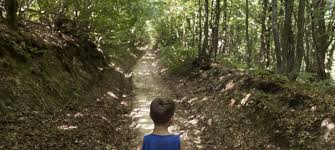 Good Luck!!!